温州市2023年初中学生学习品质监测学生问卷模拟卡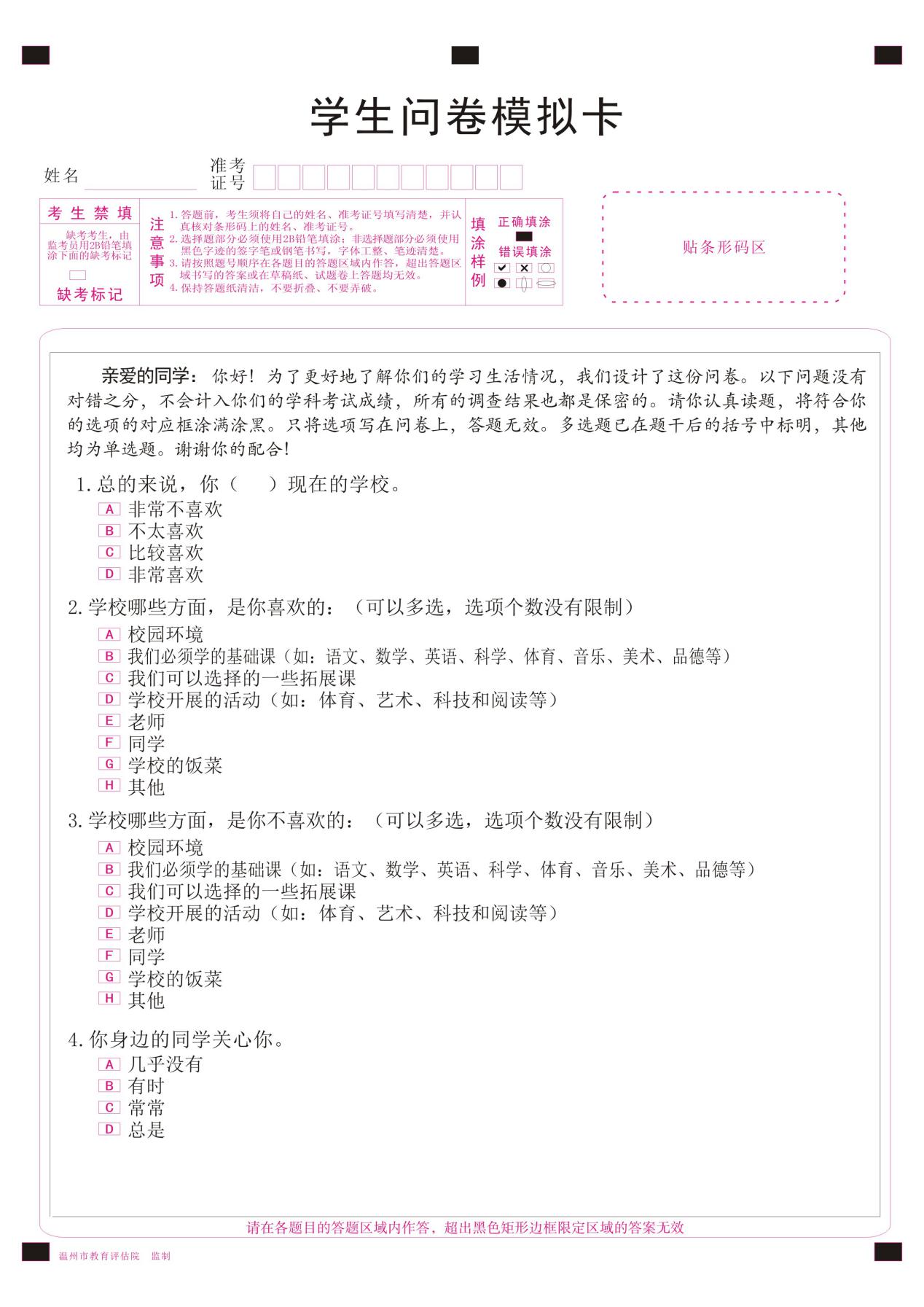 